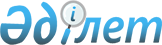 О переименовании государственного учреждения "Военный институт иностранных языков Министерства обороны Республики Казахстан"Постановление Правительства Республики Казахстан от 29 августа 2008 года N 806

      В целях подготовки военных специалистов для Вооруженных Сил, других войск и воинских формирований Республики Казахстан Правительство Республики Казахстан ПОСТАНОВЛЯЕТ: 

      1. Переименовать государственное учреждение "Военный институт иностранных языков Министерства обороны Республики Казахстан" в государственное учреждение "Военный институт Министерства обороны Республики Казахстан" (далее - учреждение). 

      2. Министерству обороны Республики Казахстан в установленном законодательством Республики Казахстан порядке: 

      1) обеспечить перерегистрацию учреждения в органах юстиции; 

      2) принять иные меры, вытекающие из настоящего постановления. 

      3. Утратил силу постановлением Правительства РК от 02.12.2016 № 755 (вводится в действие со дня его первого официального опубликования).

      4. Настоящее постановление вводится в действие со дня подписания.       Премьер-Министр 

      Республики Казахстан                       К. Масимов 
					© 2012. РГП на ПХВ «Институт законодательства и правовой информации Республики Казахстан» Министерства юстиции Республики Казахстан
				